Publicado en Segovia el 06/05/2024 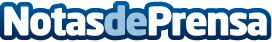 Los autores Adela Schendel y Luis González Serra publican su primera novela Los autores Adela Schendel y Luis González presentan su primera novela, 'Aquel primer verano - Una experiencia alemana'. Abarca treinta años de la vida de la autora y comenta muchos aspectos de la vida en un país extranjero del que, para empezar, la autora llegó sin conocer el idioma. A partir de ahí comienza toda una aventura, relatada con todo detalle en sus 286 páginasDatos de contacto:Luis González SerraPrivado679007806Nota de prensa publicada en: https://www.notasdeprensa.es/los-autores-adela-schendel-y-luis-gonzalez Categorias: Literatura Comunicación Castilla y León http://www.notasdeprensa.es